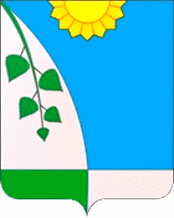 СОВЕТ ДЕПУТАТОВСЕЛЬСКОГО ПОСЕЛЕНИЯ БУЖАРОВСКОЕ ИСТРИНСКОГО МУНИЦИПАЛЬНОГО РАЙОНА МОСКОВСКОЙ ОБЛАСТИ143514, Московская обл, Истринский муниципальный район, с.п. Бужаровское, ул. Центральная, д.10, тел.: 6-34-51, факс: 6-32-83, e-mail: buzharovskoe@gmail.comР Е Ш Е Н И Е                                       24      сентября  15       24/2от «____»_________20__г. №__________О создании муниципального бюджетного учреждения «Бужаровское благоустройство»Руководствуясь Федеральным законом от 06.10.2003 № 131-ФЗ «Об общих принципах организации местного самоуправления в Российской Федерации», Уставом муниципального образования сельское поселение Бужаровское Истринского муниципального района Московской области, Совет депутатов Бужаровского сельского поселения,Р Е Ш И Л:Создать МУНИЦИПАЛЬНОЕ БЮДЖЕТНОЕ УЧЕРЕЖДЕНИЕ "БУЖАРОВСКОЕ БЛАГОУСТРОЙСТВО" (сокращенное наименование – МБУ " БУЖАРОВСКОЕ БЛАГОУСТРОЙСТВО " в муниципальном образовании сельское поселение Бужаровское Истринского муниципального района Московской области.Опубликовать настоящее Решение в газете «Истринские вести».Глава Бужаровскогосельского поселения                                                                           	А.В. Айрапетов